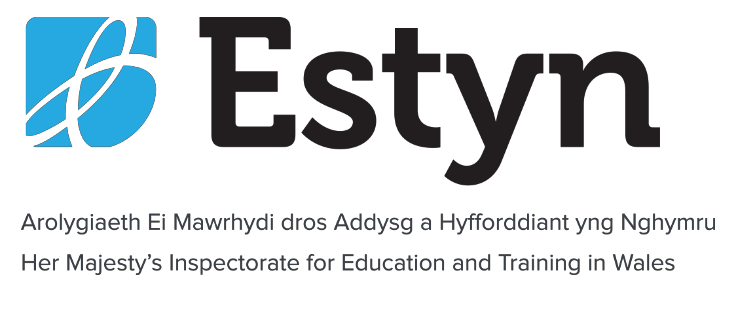 Safeguarding officersLead safeguarding officer	02920 446482 (24 hrs)Deputy safeguarding officer	02920 446484 (24 hrs)Estyn Office:	02920 446446 (office hours only) Anchor Court, Keen Road CardiffEmail:	safeguarding@estyn.gov.ukOther helpful numbersChildline UK	0800 1111NSPCC Help and advice	0808 800 5000CSSIW contact detailsNational Office contact details 0300 7900 126Follow the key pad hints for regional offices.The link below provides contact details for CSSIW regional offices: https://cssiw.gov.wales/contactus/?lang=enESTYN SAFEGUARDING INITIAL CONTACT FORM  CONFIDENTIALESTYN SAFEGUARDING INITIAL CONTACT FORM  CONFIDENTIALThe following information is CONFIDENTIAL. However, where relevant, information may be shared with other agencies such as the police and social services. Some aspects may also be shared with local authority education servicesThe following information is CONFIDENTIAL. However, where relevant, information may be shared with other agencies such as the police and social services. Some aspects may also be shared with local authority education servicesDate of referral:Informant’s detailsInformant’s detailsName of the informant/caller:Telephone number of informant /caller :Address of informant/caller:Child’s, young person’s or vulnerable adult’s detailsChild’s, young person’s or vulnerable adult’s detailsFull name of child, young person or vulnerable adult :Date of birth if known:Address if known:Place where the alleged issues took placePlace where the alleged issues took placeName and address of the education provider concerned:Where the alleged incident/s took place:When the alleged incident/s occurred:If the disclosure has been made while on inspection has the providers’ safeguarding officer been informed?:If yes please give their name and contact detailsBroad nature of the concerne.g. bullying; abuse by professional; poor handling of safeguarding issuesThe information below may be shared with the police and/or social services, and therefore cannot be confidential. However, is there any of the information below the informant may prefer to be shared only with Estyn, the Police and local authority social services? :Broad nature of the concerne.g. bullying; abuse by professional; poor handling of safeguarding issuesThe information below may be shared with the police and/or social services, and therefore cannot be confidential. However, is there any of the information below the informant may prefer to be shared only with Estyn, the Police and local authority social services? :Name of person completing this form:Date referred and to whom:Date uploaded to safeguarding log:CountyChild referralsAdult referralsOut of hours if differentDesignated Lead Officer – Safeguarding in EducationBlaenau Gwent01495 31570001495 3157000800 328 4432Sarah Dixon 01495 356 016Bridgend01656 64232001656 64235301443 734 665Laura Kinsey 01656 642 314Caerphilly0808 10017270808 10025000800 328 4432Jackie Garland 01443 866651Helen West 01443 866643Cardiff02920 53649002920 243 234(also adult out- of-hours)02920 788570(children)Andrea Mazloom 029 22 330879Carol.Jones2@c ardiff.gov.ukCarmarthenshire01554 742 32201558 825 371+ 0126722894401558 824 283Rebecca Copp 01267 246 595Ceredigion01545 57400001545 5740000845 6015392Sarah Llewelyn 01970 633 624Conwy01492 57511101492 57633301492 515 777Sian Pineau 01492 575 036Denbighshire01824 71220003004 5610000845 053 3116Wayne Wheatley 01824 708 169Flintshire01352 70100001352 8034440345 0533116Dave Messum 01352704122,07796996901CountyChild referralsAdult referralsOut of hours if differentDesignated Lead Officer – Safeguarding in EducationGwynedd01758 70445501286 68288801286 675 502Ffion Eleri Rhisiart01286 679 007Isle of Anglesey; Ynys Môn01248 75273301248 75275201286 675 502Jane Marr 01248 752 93601407 767 782Merthyr Tydfil01685 725 00001685 725 00001443 743665Sarah Bowen 01685 725 082Monmouthshire01291 635669Caldicot/Chepsto w 01291635666Monmoth/Usk/Ra glan01600 773041Abergavenny01873 7358850800 328 4432Heather Heaney 01633 644 39207917 707343Neath Port Talbot01639 68680301639 68680201639 895 455Christopher Millis 01639 763 226Amanda Hinton 01639 763 363Newport01633 85142301633 6566560800 328 4432Nicola Davies 01633 235664Pembrokeshire01437 764551Martin Reynolds 01437 776 68801437 764551Karen Panter 01437 776 33008708 509 508Cheryl Loughlin 01437 776 549Powys01597 827 66601597 827 6660845 757 3818Keith Brelstaff – 01597 82 6448Sue Morgan 01597 827 099Rhondda Cynon Taff01443 742 928Debbi Davies 01443 742 92701443 742 94001443 743 665Sue Walker 01443 744 005Swansea01792 63570001792 63651901792 775501Paul Henwood 01792 637 148Torfaen01633 64724901633 6472480800 328 4432Darren Joseph 01495 766 932Vale of Glamorgan01446 72520201446 70011102920 788570Dorian Davies 01446 709 867Wrexham01978 29203901978 2920660345 0533116John Grant 01978 295 41801978 268 165